CSSA STAGE 1 JUNIOR #3		                        NAME ___________________________________Fill in the BlankThe two special trees planted in the midst of the garden of Eden were the tree of __________and the tree of the ________________________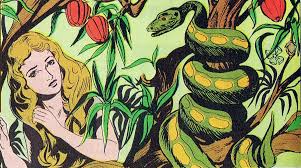 of ____________ and ____________.Because Adam and Eve sinned, man became a ____________  _________________ creature.  When a person is baptized, the Bible speaks of that person ____________________ on Christ.(Galatians 3v27)God drove Adam and Eve from the garden and placed cherubim there to _________________the way to the tree of life. The serpents’ seed will _______________ his (Jesus’) __________________.The woman’s seed (Jesus) will _______________ the __________________ of the serpent.True or False_____  7.	Adam and Eve were not allowed to eat of the tree of the knowledge of good and evil, but they could touch it. _____  8.	Disobedience of God’s law is sin, and the wages of sin is death._____  9.	The serpent had no understanding of right and wrong. 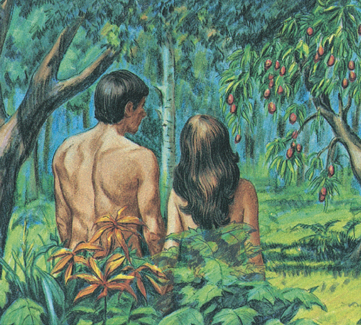 _____  10.	Because Adam sinned, he would be ruled over by his wife. _____  11.	Eve saw the fruit was good for food and it had magical powers._____  12.	Jesus bruised the head of the serpent, killing it._____  13.	The seed of the serpent are all those who do not know or follow God’s ways._____  14.	Adam and Eve died the day they ate the fruit.Short Answer15.	Was Adam deceived by Eve the same way Eve was deceived by the serpent? Explain your answer!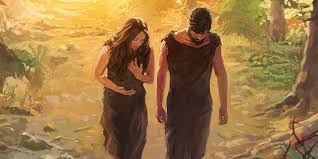 ____________________________________________	____________________________________________	____________________________________________16.	If the serpent had no understanding or right and wrong, why was he punished?	________________________________________________________________________________________	____________________________________________17.	What lesson did Adam and Eve learn from the animal skin coats God gave them? __________	___________________________________________________________________________      ____________________________________________________________________________18.	What does the Bible mean when it speaks of people “putting on Christ”? _____________________________________________________________________________________________	___________________________________________________________________________19.	How could Eve have kept herself from sinning?___________________________________________________________________________	___________________________________________________________________________Bible Marking20. Color Places Orange (2:8; 2:9; 2:10; 2:15; 3:8; 3:23; 3:24)21.	Color Time Green (3:8) Project Book22. Complete Page 1 of your Project Book. 